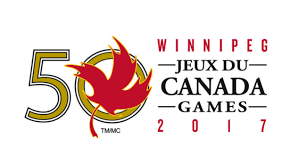 So very proud of our Para Storm Ladies Robyn & VickyRobynVickyThank you so much to all the PSSC supporters that came out to watch our ladies race, very much appreciated and great to see our strong Team Spirit!Thanks to Greg for all the volunteer hours you put in. It is always reassuring to everyone to see a familiar face on deck.Congratulations Robyn & Vicky for a highly successful 2017 CSG. A very exciting and challenging 12 days of staging camp & Games. Well done ladies both in the pool and out!Congratulations to Robyn for being named team co-Captain, what an honour and so deservedly earned.EventEntry TimePrelim TimeFinals TimePlacement400 Free7:04.276:55.83Timed final8th100 Free1:28.851:33.4411th100 Back1:47.841:52.1710th100 Fly1:47.051:56.961:50.398th100 Breast2:05.352:10.9411th50 Free40.1542.7110th200 IM3:45.603:57.4010thEventEntry TimePrelim TimePlacement100 Free2:01.531:52.3612th100 Back2:23.252:12.9112th100 Fly2:30.002:31.0810th100 Breast2:59.572:37.1012th50 Free52.9149.6512th